                        A l’attention des futures secondes Esabac 2020-2021 Afin de pouvoir anticiper sur la rentrée, je vous joins une liste du matériel à acheter pour la rentrée 2020 et vous indique un livre à lire pendant l’été.  Dictionnaire GrammaireLecture (à lire pendant l’été)4) Fournitures Un grand cahier 200 pagesUne grande pochette avec quelques feuilles simples et doubles dedansDes stabilos couleurs                                                                               Mme Millot, italien Esabac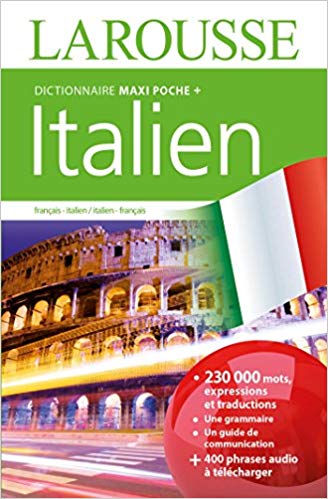 Dictionnaire Larousse maxi poche plus Italien.  Broché: 1248 pages Editeur : Larousse (8 juin 2016)Collection : Bilingue italienLangue : FrançaisISBN-10: 2035915880ISBN-13: 978-2035915887PRIX 13,95 euros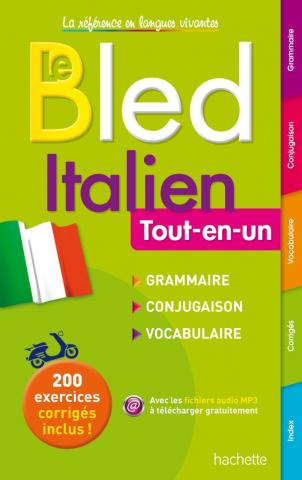 BLED italien   ISBN : 9782011714572Prix : 10, 90 eurosPinocchio de Carlo CollodiEdition bilingue français-italien. Paru en janvier 2001 Roman (poche)Maison d’édition : FlammarionPrix : 8€50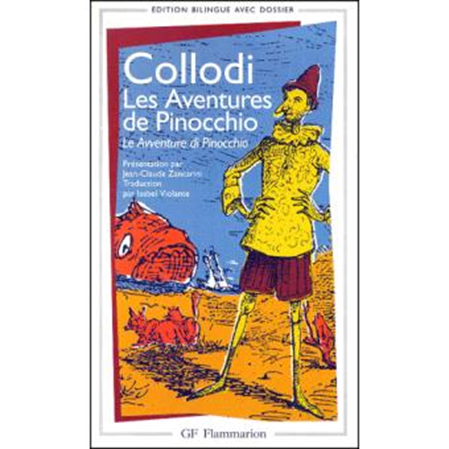 